Il/La sottoscritto/a  _______________________________________________________________________genitore dell’alunno/a______________________________________________________________________classe  ________  sez.  _________  a.s. _________________□ autorizza                                             □   non autorizzail /la figlio/a ad effettuare il tirocinio presso ____________________________________________________dal  ______________________________________          al     ______________________________________orario ___________________________________________________________________________________   E’ altresì a conoscenza del fatto che il/la figlio/a non riceverà alcun compenso durante il tirocinio medesimo in quanto lo stesso è inserito in un programma didattico.Dichiara inoltre:di autorizzare il/la figlio/a a raggiunge il luogo del tirocinio con mezzi propri o con mezzi pubblici;di essere stato informato dei mezzi pubblici disponibili per raggiungere il luogo del tirocinio;di 	□ autorizzare                               □   non autorizzare       il figlio a svolgere attività esterne alla struttura ospitante durante il tirocinio accompagnato da un referente;    di essere stato informato su quanto ritenuto necessario per garantire la sicurezza dell’alunno/a tirocinante;di essere a conoscenza che il tutor (docente che seguirà il/la figlio/a durante il periodo del tirocinio) è il/la professore/ssa ______________________________________ al/alla quale sarà possibile rivolgersi in caso di necessità.Ai sensi dell’art. 13 de D. Lgs 30 giugno 2003, n°196 esprimo il mio esplicito consenso al trattamento, alla raccolta e alla registrazione dei dati personali. Data ____________________________	        Firma ___________________________________________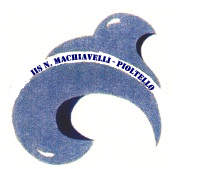 I.I.S “Niccolò Machiavelli” PioltelloPERCORSI PER LE COMPETENZE TRASVERSALI E PER L’ORIENTAMNETOAUTORIZZAZIONE GENITORIPERCORSI PER LE COMPETENZE TRASVERSALI E PER L’ORIENTAMNETOAUTORIZZAZIONE GENITORIPERCORSI PER LE COMPETENZE TRASVERSALI E PER L’ORIENTAMNETOAUTORIZZAZIONE GENITORI